Беларусбанкул. Заводская, 64(1592) 449-59Пн-Пт: 10:00-18:00Беларусбанкул. Советская, 3-Б(1592) 226-69Пн-Пт: 09:00-19:00
Сб: 09:00-14:00Беларусбанкул. Советская, 75(1592) 328-06Пн-Пт: 10:00-18:00Беларусбанкул. Юбилейная, 31(1592) 549-93Вт-Пт: 10:00-18:00
Сб: 10:00-15:00Реквизиты:РайбюджетBY93 AKBB36005260000070000000код 03002назначение платежа: государственная пошлинаРеквизиты:РайбюджетBY93 AKBB36005260000070000000код 04501назначение платежа: доход от оказания платных услугПорядок оплаты через ЕРИПВ автоматизированной информационной системе единого расчетного и информационного пространства (далее — АИС «Расчет») обеспечена возможность осуществления платежей, направленных на оплату услуг, оказываемых органами ЗАГС.Для осуществления оплаты необходимо последовательно выбратьСистема «Расчет»;Суды, юстиция, юридические услуги;ЗАГС Гродненская обл.Сморгонский РИКГоспошлина ЗАГС | код услуги 4742721Дополнительные услуги ЗАГС | код услуги 4742731Или осуществить оплату при помощи QR кода Госпошлина ЗАГСДополнительные услуги ЗАГС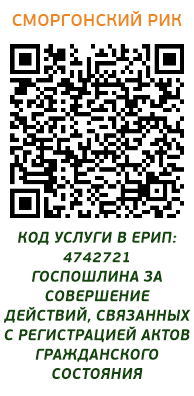 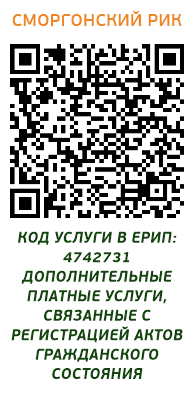 